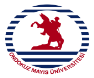 27 Nisan Cumartesi28 Nisan Pazar29 Nisan Pazartesi30 Nisan Salı1 MayısÇarşamba2 MayısPerşembe3 MayısCuma09:00-10:00YABANCI DİL IIYD114 Öğr. Gör Esen ŞAHİNTeknik Bec. ATeknik Bec. B10:00-11:00Teknoloji Bağımlılığı ODJ114 Dr. Öğr. Üyesi Mahmut YARANDerslik:201Derslik:202Ses Fiziği veAkustik ODJ104Doç Dr. Necmi DEGEDerslik:207Derslik:208Elektrofizyoloji Uygulamalara Giriş ODJ202Dr. Öğr. Üyesi Birgül GÜMÜŞDerslik:3Derslik:4 (EK BİNA)11:00-12:00Atatürk İlkeleri ve İnkılap Tarihi, Türk Dili, İngilizce, İş Sağlığı ve Güvenliği-Yüz YüzeTıp Fakültesi DerslikleriTürk İşaret Dili ODJ212Öğr. Gör Ömer KÜÇÜKÖNERİşitme Cihazı Uygulamaları  Dr. Öğr. Üyesi Handan Turan DİZDARDerslik:201Derslik:202İşitme Anatomi ve Fizyolojisi ODJ102Öğr. Gör Süleyman KOCACANTeknik Bec. A Teknik Bec. Bİleri İngilizce IIYD214Öğr. Gör.  Esen ŞAHİNDerslik:203 Derslik:204OdyolojideLaboratuvarUygulamaları ODJ108Öğr. Gör. Ömer KüçükönerDerslik:20412:00-13:0013:00-14:00Çocuk Gelişimive Psikolojisi  ODJ110Dr. Öğr ÜyesiSema SALDerslik:1Derslik:2 (EK BİNA)Odyolojide Laboratuvar Uygulamaları I Öğr. Gör. Ömer KÜÇÜKÖNERA-102SSDİmplantasyonda Değerlendirme ve Rehabilitasyon  Dr. Öğr. Üyesi Handan Turan DİZDARDerslik:1Derslik:2 (EK BİNA)14:00-15:00İşitsel Algı Süreçlerine Giriş  ODJ204Öğr. Üyesi Ali Erman KENTDerslik:201 Derslik:202Odyolojide Tanılama II ODJ208Öğr. Gör Ömer KÜÇÜKÖNERDerslik:203SSDOdyoloji ve NörootolojiODJ206Dr. Öğr. Üyesi Birgül GÜMÜŞDerslik:1Derslik:2 (EK BİNA)15:00- 16:00Vestibüler Değerlendirme ve Rehabilitasyon  Dr. Öğr. Üyesi Ali Erman KENTDerslik:201 Derslik:202Odyolojide Tanı ve YorumlamaDr. Öğr. Üyesi Birgül GÜMÜŞDerslik:204Derslik:205SSDKulak Burun Boğaz Hastalıkları ODJ106Dr  Öğr Üyesi Birgül GÜMÜŞDerslik:207A-10216:00-17:00